SADASHIVA KE-mail: khandige29@gmail.com ~ Contact No.: +91 9449018668 ~ Preferred Location: Bangalore, KarnatakaContinue to grow knowledge and experience as a senior professional in Content Writing & Editing (Public Relation | Advertisement | Translation Services -English and Kannada) with a strong inclination to contribute to an organization which is built on solid values, work ethics, and principlesPROFESSIONAL PREFCAE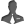 Creative, skilled, and accomplished Chief Sub-Editor with 18+ years of profound record of success in developing articles and business stories for company magazines, editing and proofreading articles and working on editions of magazineShowcased expertise in designing, writing, rephrasing, proofreading, editing, managing content, producing news, articles, magazines, web content, presentations, press releases, leaflets, and  reports etc.Scrupulous approach in quickly sizing up assignments, setting priorities, creating a timeline and delivering high quality content for multiple platforms within defined time frames  Insightful knowledge of best SEO practices in creating content adhering to SEO needs for better search engine performance. Use search engine optimization (SEO) strategies in writing to maximize the online visibility of a website in search resultsLeverage strength to witness the big picture, organize interactive content, translate from English to Kannada & Kannada to English and communicate powerfully with the target audienceProven ability to conduct research & analysis on political & economic situations to ensure correct & accurate informationAdept in monitoring & analyzing the performance of key performance indicators (KPIs) to offer suggestions for perfectionExcellent written and communication skills; producing well-researched content for publication online and in print and utilizing industry best practices and familiarity with the organization's mission to inspire ideas and contentKEY AREAS OF EMPHASISContent Writing ~ Editing and Proofreading ~ Web/Features Writing ~ SEO Practices ~ Market Research and Analysis ~ Project Development ~ Writing Schedules ~ Strategic Planning ~ Public Relations ~ Quality Assessment ~ Team Engagements CAREER CONTOUR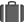 Chief Sub-Editor with Leading Daily								Since Jan’17Driving performances in the development and execution of news which aims at meeting business and communications goalsProactive engagement in coordinating with content writers and gathering content relevant to the different areas of the publication with key accountability to meet results Proven expertise in sourcing content, editing it, and then publishing it in adherence to meet the requirementsActive involvement in writing copy for article summaries & newsletters and promoting the contentAdeptly contributing in assisting in the planning & designing of the publication by working with the contentThorough approach in hadling the benchmarking activities against competitor publicationsChief Sub-Editor with Kannada Prabha Publications Private Limited, Bengaluru			Feb’07 – Jan’17Recognized as an in-charge of financial supplementProactive with a sheer commitment in monitoring and writing news for national deskEfficiently contributed to work for state and mofussil deskConstructed two-way pipeline of communications unleashing quality performance from an engaged & motivated workforceCopy Editor / Reporter with E TV Network, Ramoji Film City, Hyderabad				Jul’03 – Feb’07Majorly engaged in writing & editing content for visuals and scripting current affairs. Competency to produce bulletins ACADEMIC CREDENTIALS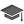 2003	PG in Mass Communication & Journalism from Dept. of M.C.J., Mangalore University, Konaje1999	Bachelor of Social Work from School of Social Work, Roshni Nilaya, Mangalore TECHNICAL FORTE 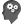 Well-versed with MS Office Suites, Windows, and web-based applications PERSONAL SNIPPET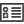 Date of Birth: 26th Feb’79					Linguistic Ability: English, Hindi, Kannada, and Tulu